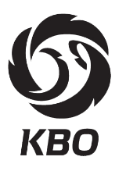 2019 KBO 배트 공인 신청서기본 입력 사항기본 입력 사항기본 입력 사항기본 입력 사항기본 입력 사항기본 입력 사항기본 입력 사항기본 입력 사항회사명회사명구분구분국내산 / 외국산국내산 / 외국산사업자등록번호사업자등록번호대표자명대표자명업태업태종목종목담당자명담당자명휴대전화휴대전화E-MAILE-MAIL사무실 전화번호사무실 전화번호사업장 주소사업장 주소공장 주소공장 주소* 위탁 제조에 의한 경우는 ‘위탁 공장 주소지’ 표기* 위탁 제조에 의한 경우는 ‘위탁 공장 주소지’ 표기* 위탁 제조에 의한 경우는 ‘위탁 공장 주소지’ 표기* 위탁 제조에 의한 경우는 ‘위탁 공장 주소지’ 표기* 위탁 제조에 의한 경우는 ‘위탁 공장 주소지’ 표기* 위탁 제조에 의한 경우는 ‘위탁 공장 주소지’ 표기공인 연차공인 연차* 표기 방식: 4년(2005~2008), 신규 업체일 경우 ‘신규업체’로 표기* 표기 방식: 4년(2005~2008), 신규 업체일 경우 ‘신규업체’로 표기* 표기 방식: 4년(2005~2008), 신규 업체일 경우 ‘신규업체’로 표기* 표기 방식: 4년(2005~2008), 신규 업체일 경우 ‘신규업체’로 표기* 표기 방식: 4년(2005~2008), 신규 업체일 경우 ‘신규업체’로 표기* 표기 방식: 4년(2005~2008), 신규 업체일 경우 ‘신규업체’로 표기신청 항목신청 항목신청 항목신청 항목신청 항목신청 항목신청 항목신청 항목1브랜드(상표)브랜드(상표)모델명컵/일반목재명목재명가격(원)11배트 색상(납품 색상 전체 기재)배트 색상(납품 색상 전체 기재)배트 색상(납품 색상 전체 기재)배트 색상(납품 색상 전체 기재)배트 색상(납품 색상 전체 기재)배트 색상(납품 색상 전체 기재)배트 색상(납품 색상 전체 기재)1* 예: 투명, 짙은 회색, 상단 검정 투톤 등 해당 모델에 대한 납품 배트 색상 전체 기재* 예: 투명, 짙은 회색, 상단 검정 투톤 등 해당 모델에 대한 납품 배트 색상 전체 기재* 예: 투명, 짙은 회색, 상단 검정 투톤 등 해당 모델에 대한 납품 배트 색상 전체 기재* 예: 투명, 짙은 회색, 상단 검정 투톤 등 해당 모델에 대한 납품 배트 색상 전체 기재* 예: 투명, 짙은 회색, 상단 검정 투톤 등 해당 모델에 대한 납품 배트 색상 전체 기재* 예: 투명, 짙은 회색, 상단 검정 투톤 등 해당 모델에 대한 납품 배트 색상 전체 기재* 예: 투명, 짙은 회색, 상단 검정 투톤 등 해당 모델에 대한 납품 배트 색상 전체 기재2브랜드(상표)브랜드(상표)모델명컵/일반목재명목재명가격(원)22배트 색상(납품 색상 전체 기재)배트 색상(납품 색상 전체 기재)배트 색상(납품 색상 전체 기재)배트 색상(납품 색상 전체 기재)배트 색상(납품 색상 전체 기재)배트 색상(납품 색상 전체 기재)배트 색상(납품 색상 전체 기재)23브랜드(상표)브랜드(상표)모델명컵/일반목재명목재명가격(원)33배트 색상(납품 색상 전체 기재)배트 색상(납품 색상 전체 기재)배트 색상(납품 색상 전체 기재)배트 색상(납품 색상 전체 기재)배트 색상(납품 색상 전체 기재)배트 색상(납품 색상 전체 기재)배트 색상(납품 색상 전체 기재)34브랜드(상표)브랜드(상표)모델명컵/일반목재명목재명가격(원)44배트 색상(납품 색상 전체 기재)배트 색상(납품 색상 전체 기재)배트 색상(납품 색상 전체 기재)배트 색상(납품 색상 전체 기재)배트 색상(납품 색상 전체 기재)배트 색상(납품 색상 전체 기재)배트 색상(납품 색상 전체 기재)45브랜드(상표)브랜드(상표)모델명컵/일반목재명목재명가격(원)55배트 색상(납품 색상 전체 기재)배트 색상(납품 색상 전체 기재)배트 색상(납품 색상 전체 기재)배트 색상(납품 색상 전체 기재)배트 색상(납품 색상 전체 기재)배트 색상(납품 색상 전체 기재)배트 색상(납품 색상 전체 기재)5생산실적 및 판매현황생산실적 및 판매현황생산실적 및 판매현황생산실적 및 판매현황생산실적 및 판매현황연도2018년2018년2019년(예상)2019년(예상)월별생산자(자루)판매액(원)생산자(자루)판매액(원)123456789101112합계본 업체는 [KBO 배트 공인 규정]에 따라 KBO의 배트 공인을 받고자 신청서를 제출합니다.또한, 개인정보활용에 동의하며 허위사실이 발각된 경우에는 어떠한 불이익도 감수하겠습니다.2019 년       월       일담당자(대표)                        (서명)K B O 총 재 귀 하본 업체는 [KBO 배트 공인 규정]에 따라 KBO의 배트 공인을 받고자 신청서를 제출합니다.또한, 개인정보활용에 동의하며 허위사실이 발각된 경우에는 어떠한 불이익도 감수하겠습니다.2019 년       월       일담당자(대표)                        (서명)K B O 총 재 귀 하본 업체는 [KBO 배트 공인 규정]에 따라 KBO의 배트 공인을 받고자 신청서를 제출합니다.또한, 개인정보활용에 동의하며 허위사실이 발각된 경우에는 어떠한 불이익도 감수하겠습니다.2019 년       월       일담당자(대표)                        (서명)K B O 총 재 귀 하본 업체는 [KBO 배트 공인 규정]에 따라 KBO의 배트 공인을 받고자 신청서를 제출합니다.또한, 개인정보활용에 동의하며 허위사실이 발각된 경우에는 어떠한 불이익도 감수하겠습니다.2019 년       월       일담당자(대표)                        (서명)K B O 총 재 귀 하본 업체는 [KBO 배트 공인 규정]에 따라 KBO의 배트 공인을 받고자 신청서를 제출합니다.또한, 개인정보활용에 동의하며 허위사실이 발각된 경우에는 어떠한 불이익도 감수하겠습니다.2019 년       월       일담당자(대표)                        (서명)K B O 총 재 귀 하배트 제조공정(사진 첨부)배트 제조공정(사진 첨부)* 재료의 명세 표기* 재료의 명세 표기* 재료의 명세 표기* 재료의 명세 표기* 재료의 명세 표기* 재료의 명세 표기* 재료의 명세 표기* 재료의 명세 표기